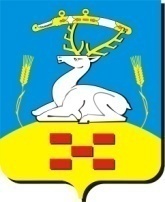 Извещениео проведении открытого аукционапо продаже права на заключение договора на установку и эксплуатацию рекламной конструкции.	Муниципальное образование Увельский муниципальный район в лице Комитета по управлению имуществом  Увельского муниципального района 457000, Челябинская обл., п. Увельский, ул. Советская,26, каб. 15 тел/факс: 8 (35166) 3-19-86, e-mail: komitetpoupraw@yandex.ru О Б Ъ Я В Л Я Е Т о проведении открытого аукциона по продаже права на заключение договора на установку и эксплуатацию рекламной конструкции в отношении следующих лотов:	Место, дата и время проведения аукциона: аукцион на право заключения договора на установку и эксплуатацию рекламных конструкций проводится 13 мая 2021 года в 10:00 часов (здесь и далее – местное время) по адресу: Челябинская область, п. Увельский, ул. Кирова, 2,  каб. 7	Организатор аукциона (Продавец права) – Комитет по управлению имуществом  Увельского муниципального района  	Контактное лицо:  Пасечник Елена Николаевна председатель комитета по управлению имуществом Увельского муниципального района Челябинской области, (8 351 66) 3-19-86Форма торгов – аукцион, открытый по составу участников и по форме подачи предложений о цене права. Место, дата и время начала и окончания подачи заявок на участие в аукционе: Прием заявок на участие в аукционе и ознакомление с Положением о проведении торгов осуществляется в рабочие дни с 08.04.2021 г. по 07.05.2021 г. с 8:30 до 16:00 ч., в пятницу – до 15:00 ч., обед с 12:00 до 13:00 ч. по адресу: 457000, Челябинская область, п. Увельский, ул. Кирова, 2,  каб. 7, (тел. 8 351 66 3 19 86).Место, дата и время определения участников торгов: Решение о признании претендентов участниками торгов или об отказе в допуске претендентов к участию в торгах будет приниматься Организатором торгов 11.05.2021 г. с 14:00 до 16:00 ч. по адресу: 457000, Челябинская область, п. Увельский, ул. Кирова, 2,  каб. 7.Шаг аукциона по каждому лоту 10% начальной цены лота.ЗАДАТОК для участия в аукционе оплачивается путем перечисления денежных средств на расчетный счет организатора торгов: УФК по Челябинской области (ФУ Увельского  района, Комитет по управлению имуществом Увельского муниципального района Челябинской области) ИНН получателя платежа 7440001880/742401001 № счета получателя 03232643756550006900 в ОТДЕЛЕНИИ ЧЕЛЯБИНСК//УФК по Челябинской области г. Челябинск ОКТМО 75655472 БИК 017501500  лицевой счет № 05693042460 Комитета по управлению имуществом Увельского муниципального района, и должен поступить на указанный счет не позднее 07 мая 2021 года.  Задаток вносится единым платежом. Документом, подтверждающим поступление задатка на счет «Продавца», является выписка с этого счета. В назначении платежа указать: задаток за участие в аукционе по продаже права на заключение договора на установку и эксплуатацию рекламных конструкций (реквизиты можно уточнить в Комитете).Последний срок поступления задатка на р/счет не позднее 07.05.2021г.В течение 5 рабочих дней со дня проведения торгов участникам торгов, не ставшим победителями торгов, возвращаются внесенные задатки по соответствующим лотам.Победителю торгов по соответствующему лоту задаток засчитывается в сумму оплаты за право на заключение договора на установку и эксплуатацию рекламной конструкции.Для участия в торгах претендент (юридическое или физическое лицо) представляет организатору торгов в установленный в извещении о проведении торгов срок заявку по форме, утверждаемой организатором торгов, платежный документ с отметкой банка плательщика об исполнении для подтверждения перечисления претендентом установленного в извещении о проведении торгов задатка в счет обеспечения оплаты приобретаемого на торгах права на заключение договора на установку и эксплуатацию рекламной конструкции и иные документы в соответствии с перечнем, указанным ниже. Заявка составляется в 2 экземплярах, один из которых остается у организатора торгов, другой - у претендента.Один претендент имеет право подать только 1 заявку по каждому лоту. Заявка подается на каждый лот отдельно.В случае подачи и (или) подписания заявки уполномоченным представителем претендента предъявляется доверенность, оформленная в соответствии с действующим законодательством Российской Федерации.Перечень документов, необходимых для участия в торгах:Заявка утвержденной формы;Платежный документ с отметкой банка плательщика об исполнении для подтверждения перечисления претендентом задатка, установленного в извещении о проведении торгов;Копии учредительных документов и свидетельства о государственной регистрации (для юридического лица);Копию свидетельства о постановке на учет в налоговом органе, копию свидетельства о государственной регистрации в качестве индивидуального предпринимателя (для индивидуального предпринимателя);Копию документа, удостоверяющего личность гражданина (для физического лица);Выписку из Единого государственного реестра юридических лиц (для юридического лица), срок выдачи которой не превышает 15 дней до дня подачи заявки с отметкой налогового органа;Выписку из Единого государственного реестра индивидуальных предпринимателей (для индивидуального предпринимателя), срок выдачи которой не превышает 15 дней до дня подачи заявки с отметкой налогового органа;Доверенность, оформленная в соответствии с действующим законодательством, в случае подачи заявки представителем претендента;Условия и сроки заключения договоров на установку и эксплуатацию рекламной конструкции: Договор на установку и эксплуатацию рекламной конструкции подлежит заключению в срок не позднее 20 дней со дня подписания протокола о результатах торгов, протокола о признании торгов несостоявшимися;При соблюдении требований действующего законодательства Российской Федерации договора на установку и эксплуатацию рекламной конструкции заключается с лицом, которое являлось единственным участником торгов;Организатор торгов в течение 3 рабочих дней со дня оплаты права на заключение договора на установку и эксплуатацию рекламной конструкции передает победителю торгов проект договора на установку и эксплуатацию рекламной конструкции;Победитель торгов (единственный участник торгов) должен подписать и заверить печатью указанный проект договора и вернуть его организатору торгов в срок не позднее установленного в извещении о проведении торгов срока заключения договора на установку и эксплуатацию рекламной конструкции;Срок действия договора на установку и эксплуатацию рекламных конструкций - 5 лет.Оплата за право на заключение договора на установку и эксплуатацию рекламной конструкции подлежит перечислению в полном объеме (с учетом ранее перечисленного задатка) единовременным платежом в течение 7 рабочих дней после оформления результатов торгов на счет для перечисления платы за право на заключение договора на установку и эксплуатацию рекламной конструкции, указанный в извещении о проведении торгов.Реквизиты счета для перечисления платы за право на заключение договора на установку и эксплуатацию рекламной конструкции: 	УФК по Челябинской области (ФУ Увельского  района, Комитет по управлению имуществом Увельского муниципального района Челябинской области) ИНН получателя платежа 7440001880/742401001 № счета получателя 3232643756550006900 в ОТДЕЛЕНИИ ЧЕЛЯБИНСК//УФК по Челябинской области г. Челябинск ОКТМО 75655472 БИК 017501500  лицевой счет № 05693042460 Комитета по управлению имуществом Увельского муниципального района,КБК  №  931 1 11 09045 05 0000 120Назначение платежа: Оплата права на заключение договораПорядок проведения торгов:Проведение торгов осуществляется организатором торгов;Перед началом аукциона участникам аукциона выдаются пронумерованные билеты участников аукциона, о чем делается запись в протоколе о результатах торгов;Аукцион начинается с объявления аукционистом об открытии аукциона;После открытия аукциона аукционистом оглашаются номер лота, его наименование, краткая характеристика лота, начальная цена лота, «шаг аукциона»;После оглашения аукционистом начальной цены лота участникам аукциона предлагается заявить эту цену путем поднятия билетов участников аукциона;После заявления участниками начальной цены аукционист предлагает участникам аукциона заявлять свои предложения по цене продажи, превышающей начальную цену. Каждая последующая цена, превышающая предыдущую цену на шаг аукциона, заявляется участниками аукциона путем поднятия билетов участников аукциона. В случае заявления цены, превышающей предыдущую цену больше, чем на шаг аукциона и кратной шагу аукциона, эта цена заявляется участником путем поднятия билета участника аукциона и ее оглашения. Участники не вправе иными способами заявлять свои предложения по цене продажи. Если названная цена меньше или равна предыдущей или не кратна шагу аукциона, она считается не заявленной;После объявления очередной цены аукционист называет номер билета участника аукциона, который первым поднял билет, и указывает на этого участника аукциона. При отсутствии предложений со стороны иных участников аукциона аукционист повторяет эту цену 3 раза. Если до третьего повторения заявленной цены ни один из участников аукциона не поднял билета участника аукциона, аукцион завершается;По завершении аукциона аукционист объявляет о продаже права на заключение договора на установку и эксплуатацию рекламной конструкции, называет его продажную цену и номер билета участника аукциона - победителя;Место и срок подведения итогов:Результаты проведения торгов оформляются протоколом о результатах торгов, который подписывается всеми присутствующими членами комиссии, победителем торгов в день проведения торгов – 13 мая  2021 года по адресу: 457000, Челябинская область, п. Увельский, ул. Кирова, 2,  каб. 7.Порядок определения победителей:Победителем аукциона признается тот участник аукциона, номер билета которого и заявленная им цена были названы аукционистом последними.Сведения о лицах, участие которых в торгах ограничено: Ограничения по лицам для участия в торгах отсутствуют.Дополнительная информация по тел.: 8 (351) 66 3-19-86 (Пасечник Елена Николаевна).	Участник аукциона может самостоятельно получить аукционную документацию с сайта  www.admuvelka.ru на официальном сайте торгов www.torgi.gov.ru. Председатель Комитета по управлению имуществомУвельского муниципального района                                                                                               Е.Н.ПасечникПриложение № 2к постановлению администрации № ____   от «__»__ ______  2021г.АУКЦИОННАЯ ДОКУМЕНТАЦИЯ:ЗАЯВКА НА УЧАСТИЕ В АУКЦИОНЕ ПО ПРОДАЖЕ ПРАВА заключения договора на установку и эксплуатацию рекламной конструкции"___" ____________ 20 _ г._____________________________________________________________________________(полное наименование юридического лица или фамилия, имя, отчество(для физических лиц)_____________________________________________________________________________     паспортные данные физического лица, подающего заявку)Место жительства: Я, _____________________________________________ _____________________________               (фамилия, имя, отчество)предварительно согласен на использование Продавцом персональных данных согласно ст.3 Федерального закона «О персональных данных» от 27.07.2006 г. №152-ФЗ, в  случае признания участником аукциона.(для юридических лиц)действующего на основании _______________________________________,принимая    решение    об    участии   в   аукционе   по   продаже права   заключения договора на установку и эксплуатацию рекламной конструкции:_____________________________________________________________________обязуется:1) соблюдать условия аукциона, содержащиеся в информационном сообщении о проведении аукциона, опубликованном на сайте www.admuvelka.ru и официальном сайте торгов www.torgi.gov.ru, а также порядок проведения открытого аукциона, установленный законодательством 2) в случае признания победителем аукциона заключить договор и оплатить право в порядке, размере и сроки, определенные в договоре.Со сведениями, изложенными в информационном сообщении о проведении аукциона, Претендент ознакомлен и согласен.Заявка составлена в двух экземплярах, один из которых остается у Продавца (Представителя продавца), другой - у Претендента.К заявке прилагаются документы в соответствии с перечнем, указанным в информационном сообщении о проведении аукциона, и опись документов, которая составляется в двух экземплярах.    Адрес и банковские реквизиты Претендента:_____________________________________Подпись Претендента (его полномочного представителя)____________________________________ М.П."__" ____________ 20_ г.Заявка принята Продавцом (Представителем продавца):____ ч ____ мин. "__" _____ 20_ г. за N __________Подпись Продавца (Представителя продавца)___________________________________ М.П.Анкетные данные Участника. (для юридического лица)___________________________  ____________________  ___________________________                  (должность)                                    (подпись)                      (фамилия, имя, отчество)Анкетные данные Участника.(для предпринимателя)___________________________   ________________  ________________________________                  (должность)                                    (подпись)                      (фамилия, имя, отчество)Опись документов в составе заявки на участие в открытом аукционеНаименование участника открытого аукциона  _____________________________________ _____________________________________________________________________________Участник аукциона (уполномоченный представитель) ____________________         ____________________                                                             (Ф.И.О. , должность)                         (подпись)Главный бухгалтер       ______________________  __________________________	    	                                (подпись)                                (Ф.И.О.)	                               ДОГОВОР (ПРОЕКТ) по ЛОТу № 1         	                        на установку и эксплуатацию рекламной конструкции  п. Увельский                                                                                      «___» ______ 2021 года            Комитет по управлению имуществом  Увельского муниципального района Челябинской области (ИНН 7440001880/КПП 742401001), действующий от Муниципального образования «Увельский муниципальный район», в лице председателя  Пасечник Елены Николаевны, действующей на основании Положения о Комитете по управлению имуществом Увельского муниципального района, именуемый в дальнейшем «Комитет», с одной стороны, и __________________________,  именуемый в дальнейшем «Рекламораспространитель» с другой стороны, на основании итогового протокола о результатах аукциона по продаже права на заключение договора на установку и эксплуатацию рекламной конструкции от _______________ 2019 года (далее  по тексту Аукцион), заключили настоящий Договор о нижеследующем:ПРЕДМЕТ  ДОГОВОРА	1.1. Комитет предоставляет Рекламораспространителю право на установку и  эксплуатацию рекламной конструкции, согласно Паспорту  рекламного места.  Адрес рекламного места: Относительно ориентира, расположенного за пределами участка. Ориентир – жилой дом. Участок находится примерно в 100 м от ориентира по направлению на северо-запад. Почтовый адрес ориентира: Челябинская обл., Увельский район, п. Увельский, ул. 30 лет ВЛКСМ, д. 86а.Вид  рекламной конструкции: Двухсторонний рекламный щит.Общая площадь:            кв. м. 1.2. Договор заключен сроком на 5 (пять) лет и вступает в силу с момента подписания его Сторонами. Условия настоящего договора применяются к отношениям, возникшим между сторонами с ______________ 2021 года.ПЛАТЕЖИ И РАСЧЕТЫ ПО ДОГОВОРУ2.1. Размер платы по настоящему Договору составляет:        руб.    коп. (Сумма прописью) в год, без НДС.            Расчет размера платы по настоящему Договору произведен в соответствии с решением Собрания депутатов Увельского муниципального района № 63 от 15.11.2018 года и приведен в Приложении № 1 к Договору, являющемся его неотъемлемой частью.2.2. Рекламораспространитель  производит оплату по договору на следующий счет:УФК по Челябинской области (ФУ Увельского  района, Комитет по управлению имуществом Увельского муниципального района Челябинской области) ИНН получателя платежа 7440001880/742401001 № счета получателя 3232643756550006900 в ОТДЕЛЕНИИ ЧЕЛЯБИНСК//УФК по Челябинской области г. Челябинск ОКТМО 75655472 БИК 017501500  лицевой счет № 05693042460 Комитета по управлению имуществом Увельского муниципального района,КБК  №  931 1 11 09045 05 0000 120Назначение платежа: Оплата за размещение рекламной конструкции по договору № ___от ___2.3. Оплата производится равными частями за отчетные периоды на протяжении всего срока действия договора. Отчетный период равняется трем календарным месяцам (начиная со дня, с которого распространяется действие Договора).Размер платы за отчетный период составляет:________ руб. _____коп. (__________________), без НДС.Оплата по договору по каждому отчетному периоду осуществляется в течение 3-х месяцев со дня начала отчетного периода». 2.4. Размер платы по настоящему Договору за неполный период (год) определяется исходя из размера платы, установленного п. 2.1. настоящего Договора за соответствующее количество дней.2.5. Датой оплаты считается дата списания денежных средств со счета плательщика, подтвержденная платежным документом с отметкой банка. 2.6. Рекламораспространитель обязан представлять в Комитет копии платежных поручений о перечислении платежа.2.7. Размер платы по договору может быть изменен в одностороннем порядке в связи с установлением муниципальными правовыми актами Увельского района иного порядка расчета по использованию объектов муниципальной собственности для установки и эксплуатации рекламной конструкции. ПРАВА И ОБЯЗАННОСТИ КОМИТЕТА	3.1. Комитет вправе проверять в течение срока действия договора техническое состояние, внешний вид рекламной конструкции. В случае обнаружения несоответствия установленной рекламной конструкции Паспорту рекламного места, техническим условиям, определенным для конструкции данного типа, и иных нарушений, в том числе условий оплаты, Комитет направляет Рекламораспространителю предписание  об устранении выявленных нарушений. 	3.2. Односторонний отказ от исполнения договора Комитетом допускается в случаях:	3.2.1. Неоплаты в предусмотренный настоящим договором срок, если просрочка платежа составляет более 1 месяца; 3.2.2. При невыполнении Рекламораспространителем требований об устранении выявленных нарушений, предусмотренного п.3.1. настоящего договора, в указанный в предписании срок. 3.2.3. Вынесения ходатайства согласующих организаций о расторжении договора вследствие грубого нарушения Рекламораспространителем требований технических и иных условий при монтаже и эксплуатации рекламной конструкции.              3.2.4. Возникновения объективных обстоятельств, делающих невозможной дальнейшую эксплуатацию рекламной конструкции, в том числе в случаях, связанных с  изменением градостроительной ситуации, размещением новых или расширением, реконструкцией или ремонтом существующих муниципальных объектов, включая строительство социально-культурных объектов, магистральных трубопроводов, линий связи, электропередачи, автомобильных дорог, других линейных сооружений, а также иных объектов муниципального значения, размещением городских объектов, изменением в организации дорожного движения и пр., а также на основании отзыва согласующей организацией ранее выданного согласования.  3.2.5. Аннулирования разрешения на установку рекламной конструкции, либо признании его недействительным в 15-ти дневный срок. 3.2.6. Нарушения Рекламораспространителем утвержденных на территории Увельского муниципального района требований к распространению и эксплуатации рекламной конструкции;3.2.7. Привлечения Рекламораспространителя к административной ответственности за нарушение правил благоустройства при установке и эксплуатации рекламной конструкции, указанных в п. 1.1. настоящего договора, а так же за нарушение Федерального закона «О рекламе».3.2.8. При распространении на установленной рекламной конструкции информации, нарушающей действующее законодательство о рекламе, или использование рекламной конструкции не по назначению.3.2.9. Невыполнения Рекламораспространителем обязанности по размещению социальной рекламы.3.2.10. Невыполнения Рекламораспространителем обязанности, предусмотренной п. 4.1.13. договора.3.2.11. Невыполнения или нарушения  условий договора.3.3. Порядок одностороннего отказа от исполнения договора:3.3.1. В случае возникновения обстоятельств, предусмотренных п. 3.2. договора, Комитет направляет уведомление об одностороннем отказе от исполнения договора.3.3.2. Договор считается расторгнутым по истечении 15 дней с момента отправки Рекламораспространителю уведомления об одностороннем отказе от исполнения договора.3.3.3. Рекламораспространитель обязан в течение 30 дней с момента получения уведомления об одностороннем отказе от исполнения договора осуществить демонтаж рекламной конструкции и привести рекламное место в первоначальное состояние в полном объеме и в том виде, как это было до установки рекламной конструкции.3.4.Односторонний отказ от исполнения договора по основаниям, предусмотренным в п. 3.2. настоящего договора, не освобождает Рекламораспространителя от обязательств по 100% оплате договора  и демонтажу установленной конструкции.3.5. Управление принимает решение о демонтаже рекламной конструкции силами сторонних организаций в случае одностороннего отказа от исполнения договора (если Рекламораспространителем не произведен демонтаж в указанный срок), а также по истечении установленного в договоре срока демонтажа. О предстоящем демонтаже Комитет уведомляет Рекламораспространителя не позднее, чем за 7 дней. Комитет не несет перед Рекламораспространителем ответственности за убытки, возникшие у него вследствие такого демонтажа.3.6. Право на установку и эксплуатацию рекламной конструкции, предоставленное по настоящему договору, не может быть предоставлено Комитетом другим лицам.ПРАВА И ОБЯЗАННОСТИ РЕКЛАМОРАСПРОСТРАНИТЕЛЯ Рекламораспространитель  обязан: 4.1.1.  Своевременно    и    полностью   производить   оплату   в  соответствии   с  условиями настоящего договора.	4.1.2.  Использовать рекламную конструкцию в соответствии с утвержденным проектом и разрешительной документацией – рекламная конструкция должна быть размещена на предоставленном рекламном месте и соответствовать Паспорту и техническим требованиям, предъявляемым к конструкциям данного типа.	4.1.3. Не начинать работы по установке рекламной конструкции до выполнения обязательств по оплате по настоящему Договору.4.1.4. Проводить строительно-монтажные и электротехнические работы по установке и эксплуатации рекламной конструкции в соответствии с проектной документацией организациями, имеющими лицензии на проведение соответствующих работ, выданные в установленном порядке.4.1.5. Обеспечить наличие на рекламной конструкции реквизитов Рекламораспространителя  в виде таблички или надписи для прочтения с близкого расстояния с указанием своего наименования и номера телефона.4.1.6. Осуществлять установку и эксплуатацию рекламной конструкции  при условии выполнения необходимых работ по благоустройству, ремонту непосредственно прилегающей территории или места размещения.4.1.7. Осуществлять эксплуатацию принадлежащей ему рекламной конструкции, поддерживая ее в исправном состоянии с соблюдением всех норм технической безопасности. Несет ответственность за любые нарушения правил безопасности, а также за неисправности и аварийные ситуации, возникшие в результате эксплуатации рекламной конструкции. 4.1.8. Предоставлять Комитету заключение (либо акт проверки) рекламной конструкции, находящейся в эксплуатации, с периодичностью не реже 1 раза в год.4.1.9. Рекламораспространитель обязан в установленном порядке обеспечивать уборку прилегающей территории.4.1.10. Не передавать и не продавать право на установку и эксплуатацию рекламной конструкции, являющееся предметом настоящего договора, третьим лицам. В случае смены владельца рекламной конструкции право на установку и эксплуатацию рекламной конструкции подлежит переоформлению в установленном порядке. 4.1.11. Осуществлять деятельность по установке и эксплуатации рекламной конструкции  в соответствии с условиями настоящего договора и положениями действующего на территории города Челябинска порядка распространения наружной рекламы.4.1.12. В случае принятия в период действия договора правовых актов органов местного самоуправления Увельского муниципального района, устанавливающих определенные требования к установке рекламных конструкций на отдельных территориях города, за свой счет произвести действия, связанные с приведением внешнего вида рекламной конструкции в соответствие с принятыми правовыми актами органов местного самоуправления Увельского муниципального района.4.1.13. По указанию Комитета размещать социальную рекламу в пределах пяти процентов годовой стоимости предоставляемых услуг по распространению рекламы.4.1.14. По окончании срока действия Договора в течение 30 дней осуществить демонтаж рекламной конструкции и привести рекламное место в первоначальное состояние в полном объеме и в том виде, как это было до установки средства наружной рекламы, предоставив в Комитет фотоотчет о произведенном демонтаже.ОТВЕТСТВЕННОСТЬ СТОРОН5.1. За нарушение сроков перечисления платы за установку и эксплуатацию рекламной конструкции Рекламораспространитель уплачивает пени в размере 0,1% от суммы недоимки за каждый день просрочки до даты фактического выполнения обязательств.5.2. В случае если Рекламораспространитель не выплачивает плату в соответствии с расчетом с задержкой более 1 месяца, Комитет в одностороннем порядке отказывается от исполнения договора на основании п.3 ст.450 ГК РФ. Рекламораспространитель обязан в течение 30 дней после получения письменного уведомления Комитета оплатить задолженность и произвести демонтаж средств наружной рекламы за счет собственных средств.В случае невыполнения данного требования, Рекламораспространитель выплачивает неустойку в размере 10% годовой платы по договору. Договор считается расторгнутым по истечении 15 дней с момента отправки Комитетом Рекламораспространителю уведомления о расторжении договора.5.3. За неисполнение иных обязательств, предусмотренных настоящим договором, а также действующим порядком установки и эксплуатации рекламной конструкции,  Рекламораспространитель уплачивает штраф в размере 5% годовой платы за установку и эксплуатацию рекламной конструкции.5.4. Оплата неустойки не освобождает Рекламораспространителя от исполнения обязательств по договору.5.5. В случае демонтажа рекламной конструкции Комитетом по основаниям, указанным в договоре, Рекламораспространителем подлежат возмещению в полном объеме расходы по демонтажу, транспортировке, хранению, утилизации, а также по восстановлению рекламного места в первоначальное состояние, понесенные Комитетом и (или) другими исполнителями указанных работ и уплачивается штраф в размере 15% годовой платы по договору за неисполнение обязанности по демонтажу рекламной конструкции. 	5.6. Рекламораспространитель несет ответственность за любые нарушения правил безопасности, а также за неисправности и аварийные ситуации, возникшие из-за нарушения им условий установки и эксплуатации рекламной конструкции.	5.7. При причинении ущерба рекламной конструкцией гражданам или имуществу юридических лиц Рекламораспространитель несет ответственность по возмещению причиненных убытков в установленном законом порядке.ПОРЯДОК ИЗМЕНЕНИЯ И РАСТОРЖЕНИЯ ДОГОВОРА6.1. Договор может быть изменен или расторгнут  по соглашению сторон.6.2. Рекламораспространитель  вправе расторгнуть  договор в одностороннем порядке до окончания оплаченного периода, письменно уведомив об этом Управление за 10 дней до момента расторжения, плата за  установку и эксплуатацию рекламной конструкции  не возвращается.7. РЕКВИЗИТЫ И ПОДПИСИ СТОРОН7.1. Настоящий Договор составлен в двух экземплярах, по одному для каждой из сторон.7.2. К настоящему договору прилагается:7.2.1. Приложение 1. Расчет платы за установку и эксплуатацию рекламной конструкции.7.3. Реквизиты и подписи сторон:№ лотаВид конструкцииАдрес рекламного местаПлата в год, руб.Информационное полеИнформационное полеКол-во мест/ сторонНачальная цена ПРАВА, руб.Задаток (20% от начальной цены предмета торгов), руб.Примечание№ лотаВид конструкцииАдрес рекламного местаПлата в год, руб.Размеры, м Общая площадь, кв. мКол-во мест/ сторонНачальная цена ПРАВА, руб.Задаток (20% от начальной цены предмета торгов), руб.Примечание1Рекламная конструкция № 5 «Двусторонний рекламный щит»Относительно ориентира, расположенного за пределами участка. Ориентир – жилой дом. Участок находится примерно в 100 м от ориентира по направлению на северо-запад. Почтовый адрес ориентира: Челябинская обл., Увельский район, п. Увельский, ул. 30 лет ВЛКСМ, д. 86а364503,0*6,036,024 218,00843,60Высота конструкции 7,55 м, глубина фундамента 1,5 м, земельный участок с кадастровым номером 74:21:1305002:5,площадь земельного участка 8 кв.м.,без подсвета№ п/пНаименованиеСведения об Участнике
(заполняется Участником)Юридическое наименование Профилирующее направление деятельностиПродолжительность деятельности организации с учетом правопреемственностиОрганизационно-правовая формаСвидетельство о регистрации (дата и номер, кем выдано)Юридический адресФактическое местонахождениеБанковские реквизиты (наименование банка, БИК, ИНН, р/с и к/с)Контактные телефоны (с указанием кода страны и города)Факс (с указанием кода страны и города)Адрес электронной почты№ п/пНаименованиеСведения об Участнике
(заполняется Участником)1Фамилия, имя, отчество2Паспортные данные3Свидетельство о регистрации (дата и номер, кем выдано)4Профилирующее направление деятельности5Продолжительность деятельности организации с учетом правопреемственности6Юридический адрес7Фактический адрес8Банковские реквизиты (наименование банка, БИК, ИНН, р/с)9Контактные телефоны (с указанием кода страны и города)10Факс (с указанием кода страны и города)11Адрес электронной почты№ п/пНаименование документаКоличество листов1.Заявка на участие в открытом аукционе2.Общие сведения3.Полученная не ранее чем за шесть месяцев до дня размещения на официальном сайте извещения о проведении открытого аукциона выписка или нотариально заверенная копия такой выписки из единого государственного реестра юридических лиц или индивидуальных предпринимателей, полученная не ранее чем за шесть месяцев до дня размещения на официальном сайте извещения о проведении открытого конкурса4.Копии документов, удостоверяющих личность (физическое лицо)5.Копия действующей лицензии6.Другие документы, прикладываемые по усмотрению участника аукционаКОМИТЕТ:РЕКЛАМОРАСПРОСТРАНИТЕЛЬ:Комитет по управлению имуществомУвельского муниципального района457000, Челябинская обл., п. Увельскийул. Советская 26, каб. 15Банковские реквизиты:УФК по Челябинской области (ФУ Увельского района, Комитет по управлению имуществом Увельского муниципального района Челябинской области)Лицевой счет 03193104246РБЕдиный казначейский (банковский) счет№ 40102810645370000062   в ОТДЕЛЕНИЕ ЧЕЛЯБИНСК // УФК по Челябинской области г. Челябинск БИК ТОФК   017501500ОКАТО 75255872000ОКПО 32530834  ОГРН 1027401924549 _____________________  Е.Н.ПасечникМ.П._______________________ М.П.